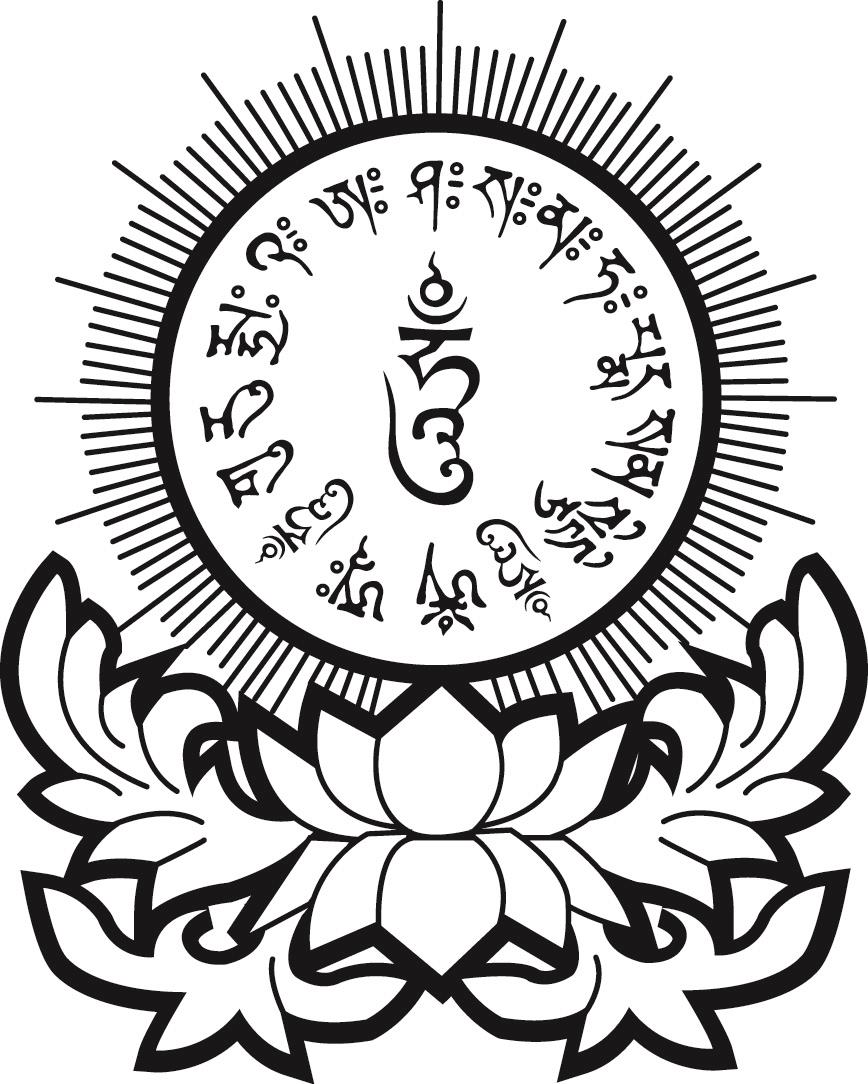 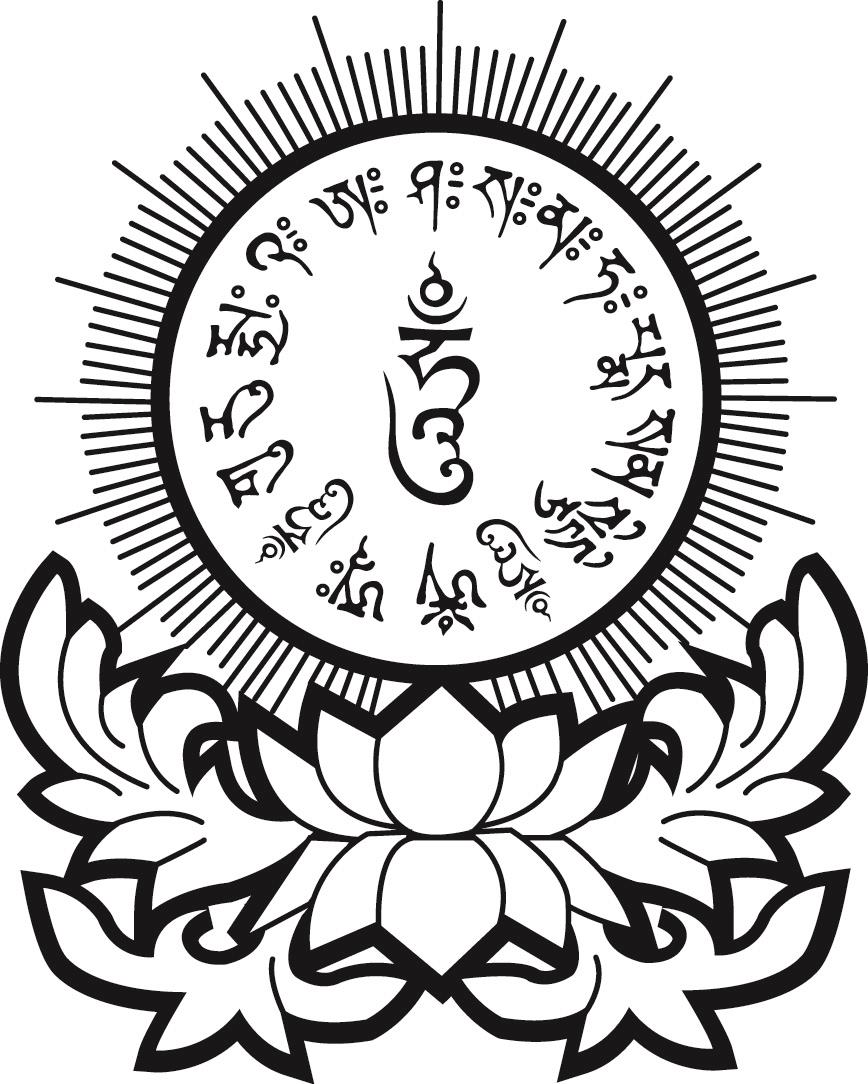 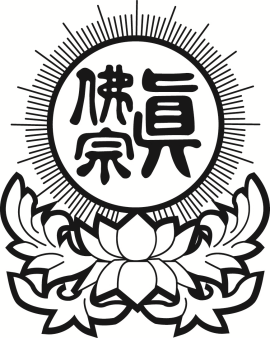 7/3/2016無極瑤池金母如意功德主 USD$138Name (姓名、法號): Address住址: